Разработка и продвижение сайтовБрифна разработку интернет-проектаwww.truststudio.ru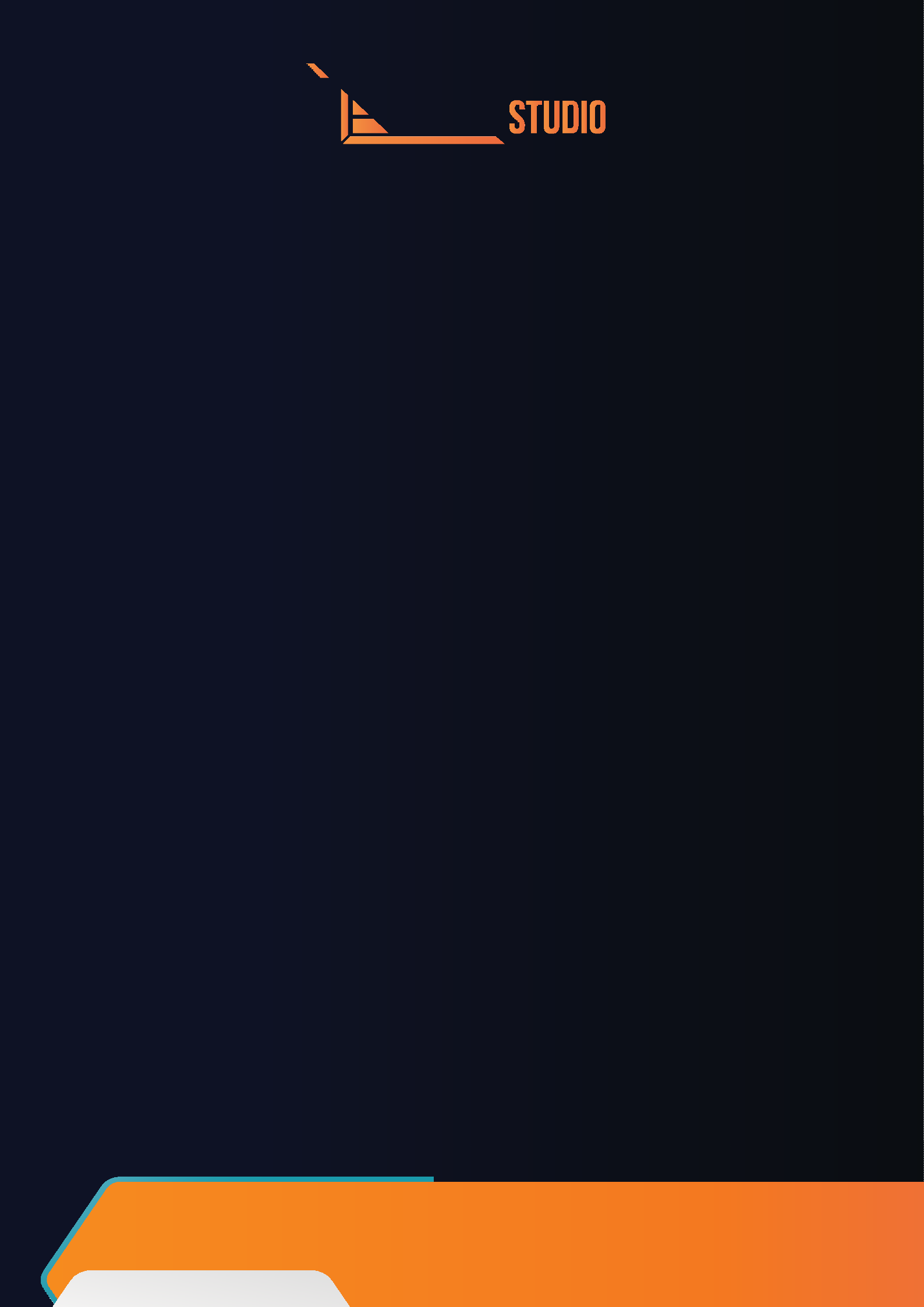 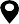 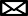 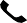 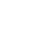 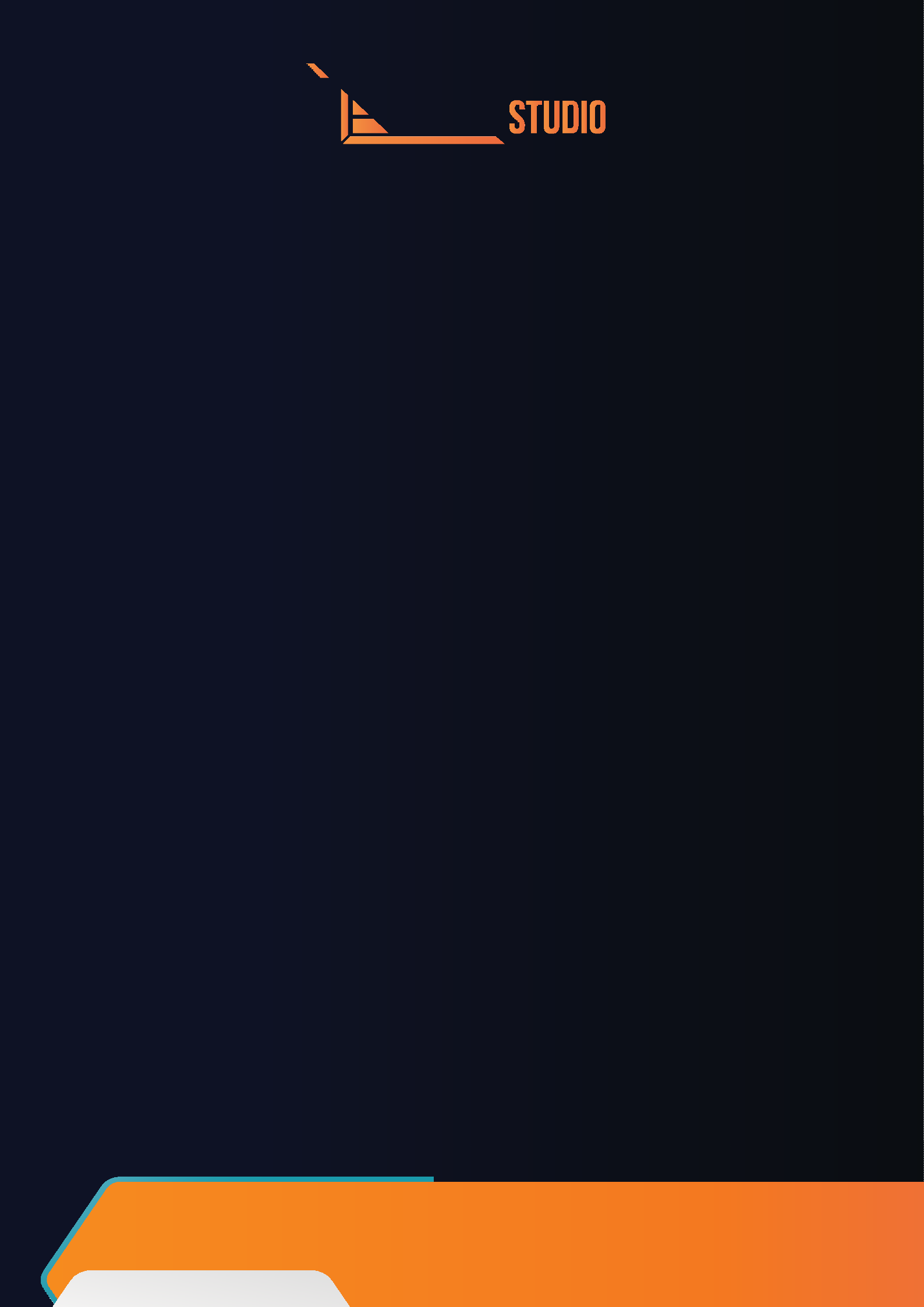 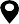 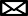 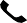 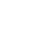 +7 (812) 665-99-83 / +7 (499) 322-18-11info@truststudio.ruСанкт-Петербург, Лиговский пр, 94АС 2013 года помогаем бизнесу выделяться среди конкурентови находить клиентов в интернете!Бриф на разработку интернет-проекта Общая информацияНазвание компанииСайт вашей компании (если есть)Область/сфера деятельности, направление бизнеса(укажите специфику и особенности, основные продукты/услуги)Адреса сайтов или названия компаний конкурентов(опишите конкурентов, указав положительные и отрицательные стороны)География работы(укажите в каких регионах вы работаете)Целевая аудитория(укажите целевую аудиторию пользователей ваших услуг)Сроки разработки(укажите желаемые сроки разработки)Бюджет(укажите минимальный и максимальный бюджет на создание сайта)Ответственное лицо(укажите имя и контакты человека, который будет ответственным за сайт)Цели и функции сайта(нужный вариант выделите жирным шрифтом, либо поставьте отметку)Цели сайта/интернет-проекта(выберите одну или несколько целей, которых планируете достичь)Привлечение клиентов;Повышение имиджа, узнаваемости компании;Продажа товаров/услуг;Информирование о проведении акций;Информирование о товарах и услугах;Информирование о компании;Размещение новостей компании.Тип сайтаКорпоративный сайт;Корпоративный сайт с каталогом;Интернет-магазин;Landing Page (одностраничный сайт).Сервисы для связи с посетителями сайтаФорма обратной связи;Обратный звонок;Вопрос-ответ;Онлайн-консультант;Голосование.Языковые версии сайта(укажите, если необходимы версии сайта на других языках)Нужна ли мобильная версия сайта или адаптивный дизайнНет;Нужна мобильная версия сайта;Необходим адаптивный дизайн сайта.Другие цели, функции и сервисыСтруктура сайтаРазделы сайта(укажите основные разделы сайта, например «о компании», «каталог» и др.)Навигация по сайту(какое меню должно присутствовать на сайте, а также расположение)Информационные блоки(укажите блоки, которые должны присутствовать на сайте, например«фотогалерея», «новости», «акции»)Дизайн сайтаПримеры сайтов, дизайн которых вам нравится(укажите сайты, которые понравились вам по дизайну, а также напишите то, что именно вас в них привлекло)Примеры сайтов, дизайн которых вам НЕ нравится(укажите сайты, которые НЕ понравились вам по дизайну, а также напишите то, что именно вас в них НЕ привлекает)Какие элементы фирменного стиля могут быть использованы при разработке сайтаРуководство по фирменному стилю;Логотип;Фирменные цвета;Полиграфия;Фотографии;Каталоги;Другое.Настроение и стиль сайтаСтрогий корпоративный дизайн;Яркий, броский стиль;Позитивный и веселый дизайн;Дизайн, насыщенный фотографиями и иллюстрациями;Минималистичный дизайн;Другое.Наличие фотографий и иллюстраций для разработки дизайна сайтаЕсть;Необходимо подобрать;Необходима фотосессия;Необходимо использовать «стоковые» фотографии.Основные требования и пожелания по дизайну сайтаКонтент и дополнительные услугиКонтент для сайта: тексты, переводы, фотографииПолностью готов;Необходимы услуги копирайтера/рерайтера;Необходим перевод текстов;Контента для сайта нет, нужны ваши услуги.Дополнительные услуги и сервисыНаполнение контентом;Техническая поддержка сайта;Ведение сайта (регулярное обновление контента);Контекстная реклама.Спасибо за заполнение брифа!Сохраните документ и отправьте его к нам на почту info@truststudio.ru При необходимости можно прикрепить к сообщению другие файлы и документы.